МУНИЦИПАЛЬНОЕ БЮДЖЕТНОЕ ДОШКОЛЬНОЕ ОБРАЗОВАТЕЛЬНОЕ УЧРЕЖДЕНИЕ ДЕТСКИЙ САД КОМБИНИРОВАННОГО ВИДА №5 СТАНИЦЫ КРЫЛОВСКОЙМУНИЦИПАЛЬНОГО ОБРАЗОВАНИЯ КРЫЛОВСКОЙ РАЙОНОткрытая фронтальная НОДв 1-ой старшей логопедической группе «Ягодки».Тема: «Транспорт. Виды транспорта».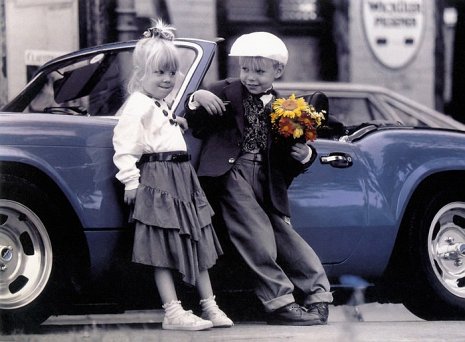 СТ. КРЫЛОВСКАЯ2014 г.Конспект открытой фронтальной НОДв 1-ой старшей логопедической группе «Ягодки» по теме: «Транспорт. Виды транспорта».Задачи:Коррекционно-образовательные: уточнение, расширение (виды транспорта: наземный, водный, воздушный, подземный) и активизация словаря по теме «Транспорт», расширение и закрепление представлений о видах транспорта (наземный, водный, воздушный, подземный), названиях транспортных средств, действиях, которые они совершают, совершенствование грамматического строя речи: употребление существительных в форме родительного падежа. Коррекционно-развивающие: развитие зрительного и слухового внимания и восприятия, речевого слуха и фонематического восприятия,  развитие дыхания,  общей и тонкой моторики, слухоречевой памяти, логического мышления, коммуникативных навыков, развитие координации речи с движением.Коррекционно-воспитательные: воспитывать доброжелательность, инициативность, учить работать в коллективе, правильно выполнять речевые инструкции учителя-логопеда. Оборудование: магнитная доска, эмблемы, обозначающие воздушный, наземный, подземный и водный виды транспорта, предметные картинки с изображением транспорта, тренажеры для дыхания «Самолет», «Билет на Олимпиаду», «Волшебный сундучок».Предварительная работа: беседа о транспорте с рассматриванием предметных картинок, наблюдение за движущимся транспортом.Ход НОД:I. Организационный момент.Дети и логопед заходят в группу, здороваются с гостями.Психогимнастика «Улыбка».- Ребята, давайте станем в кружок, возьмемся за руки. Придумано кем-то просто и мудро,При встрече здороваться: «Доброе утро!»- Улыбнитесь друг другу и громко скажите: «Доброе утро!», а теперь тихо. (Доброе утро!) Снова громко. (Доброе утро!).Сюрпризный момент.Слышатся посторонние звуки («Капель»).- Что это за звук, слышите ребята? (Да). - Пойдемте, посмотрим.Логопед вместе с детьми подходит к двери и открывает ее,  в группу входит Баба Яга и плачет.- Ребята, посмотрите, кто к нам пришел. Вы узнали ее? (Это Баба Яга).- Давайте поздороваемся. (Здравствуй, Баба Яга.)- Баба Яга, почему ты  плачешь? Баба Яга. Горе у меня случилось. Я летела, я спешила в город Сочи, на Олимпиаду. Мне ведь тоже хочется быть стройной, красивой и здоровой. Но моя метла сломалась, а это значит, что к открытию Олимпийских игр мне не успеть. - Не огорчайся Баба Яга, мы с ребятами  постараемся  помочь тебе. - Поможем Бабе Яге ребята? (Да).- Давайте пригласим ее к нам на занятие. - Проводите Бабу Ягу  на стульчик и сами присядьте. - Дети, Баба Яга первый раз у нас в гостях и не знает, как себя нужно вести. Давайте  ей расскажем правило поведения на нашем занятии: Внимательно слушай, другим не мешай.Когда тебя спросят - тогда отвечай.Правило произносят все вместе.- Запомнила правило,  Баба Яга? (Да).- Сейчас мы это и проверим. II. Сообщение темы и цели.- Баба Яга так на чем ты к нам приехала?Баба Яга. Нет, я не приехала, я прилетела – на метле. - Ребята, а разве на метле можно летать? (Ответы детей).Баба Яга. Можно, можно! Я ведь герой из сказки и метла у меня не обычная, а волшебная. А еще у меня есть волшебный сундучок, хотите посмотреть, что в нем лежит. (Да).Логопед показывает картинку, дети называют предмет, изображенный не ней.- Что это, ребята? (Ковер-самолет).- А это что? (Самоходная печка Емели).- А что изображено на этой картинке? (Баба Яга в ступе).- Ребята,  как можно одним словом назвать все эти предметы? (Сказочный транспорт).- Правильно, все это транспорт. Но сегодня мы поговорим не о сказочном транспорте, а о реально существующем, который не менее интересен и к тому же очень необходим.Логопед убирает картинки с магнитной доски.III. Основная часть.Беседа по теме.- Какой транспорт вы знаете? (Ответы детей).- Назовите транспорт, который передвигается по земле. (Ответы детей).- Этот транспорт называется наземный и обозначается вот таким значком.Логопед берет со стола эмблему, обозначающую наземный вид транспорта «линия со стрелочкой наверх», показывает детям и кладет на место. - …, подойди к столу, найди карточку, которая обозначает наземный вид транспорта и прикрепи ее на доску.- Ребята, а вы знаете, какой транспорт летает по воздуху? (Ответы детей).- Как вы думаете, как он называется? (Ответы детей).- Этот транспорт называется воздушным и обозначается «облаком».Логопед берет со стола эмблему, обозначающую воздушный  вид транспорта, показывает детям и кладет на место. - …, подойди к столу, найди карточку, которая обозначает воздушный  вид транспорта и прикрепи ее рядом со значком, обозначающим наземный транспорт.- Существует также транспорт, который ходит по воде. Как вы думаете, ребята, что это за транспорт? (Ответы детей).- Может кто-нибудь уже догадался, как называется этот вид транспорта? (Ответы детей).- Называется этот транспорт – водный и обозначается «волной». Логопед берет со стола эмблему, обозначающую водный  вид транспорта, показывает детям и кладет на место. - …, подойди к столу, найди карточку, которая обозначает водный  вид транспорта и аккуратно прикрепи ее на доску.- Существует еще один  вид транспорта, который передвигается под землей. - Ребята, как вы думаете, как он называется? (Ответы детей).- Транспорт, который передвигается под землей, называется – подземный. Обозначать его мы будем линией со стрелочкой внизу.Логопед берет со стола эмблему, обозначающую подземный  вид транспорта, показывает детям и кладет на место. - …, подойди к столу, возьми карточку, которая обозначает подземный  вид транспорта и прикрепи ее на доску.- Ребята, а вы знаете, какой транспорт является подземным? Как он называется? - К подземному транспорту относится метро. - Интересно тебе, Баба Яга? (Да, очень познавательно).Отгадывание загадок.-  Ребята, подойдите к столу и возьмите по одной карточке. Только никому ее не показывайте – это секрет. -  Сейчас я  загадаю вам загадки о транспорте. Вы обязательно дослушайте ее до конца и, если отгадка нарисована у вас на карточке, поднимите карточку и назовите транспорт, который на ней изображен. Ясным утром вдоль дорогиНа траве блестит роса,По дороге едут ногиИ бегут два колеса. У загадки есть ответ: Это мой… (Велосипед)- К какому виду транспорта относится велосипед? (Велосипед относится к наземному виду транспорта).- Согласны, ребята? (Да).- Под каким значком ты прикрепишь изображение велосипеда? (Ответ ребенка).Ребенок подходит к доске и крепит свою картинку под нужной эмблемой.- Правильно … прикрепил свою картинку? (Да).Чтоб тебя я повез,Мне не нужен овес.Накорми меня бензином,На копытца дай резины,И тогда, поднявши пыль,Побежит… (Автомобиль)- К какому виду транспорта относится автомобиль? (Автомобиль относится к наземному виду транспорта).- Под каким значком ты прикрепишь изображение автомобиля? (Ответ ребенка).Ребенок подходит к доске и крепит свою картинку под нужной эмблемой.- Правильно … прикрепил свою картинку? (Да).По волнам плывет отважно, 
Не сбавляя быстрый ход, 
Лишь гудит машина важно. 
Что такое? (Пароход)- К какому виду транспорта относится пароход? (Пароход относится к водному виду транспорта).- Под каким значком ты прикрепишь изображение парохода? (Ответ ребенка).Ребенок подходит к доске и крепит свою картинку под нужной эмблемой.- Правильно … прикрепил свою картинку? (Да).Он по рельсам быстро мчал -
Шпалы все пересчитал. (Поезд)- К какому виду транспорта относится поезд? (Поезд относится к наземному виду транспорта).- Под каким значком ты прикрепишь изображение поезда? (Ответ ребенка).Ребенок подходит к доске и крепит свою картинку под нужной эмблемой.- Правильно … прикрепил свою картинку? (Да).Без разгона ввысь взлетает,Стрекозу напоминает.Отправляется в полетНаш российский… (Вертолет) - К какому виду транспорта относится вертолет? (Вертолет относится к воздушному виду транспорта).- Под каким значком ты прикрепишь изображение вертолета? (Ответ ребенка).Ребенок подходит к доске и крепит свою картинку под нужной эмблемой.- Правильно … прикрепил свою картинку? (Да).На море, в реках и озерахЯ плаваю, проворный, скорый.Среди огромных кораблейИзвестен легкостью своей. (Катер)- К какому виду транспорта относится катер? (Катер относится к водному виду транспорта).- Под каким значком ты прикрепишь изображение катера? (Ответ ребенка).Ребенок подходит к доске и крепит свою картинку под нужной эмблемой.- Правильно … прикрепил свою картинку? (Да).Я в любое время годаИ в любую непогодуОчень быстро в час любойПровезу вас под землёй. (Метро)- К какому виду транспорта относится метро? (Метро относится к подземному виду транспорта).- Под каким значком ты прикрепишь изображение метро? (Ответ ребенка).Ребенок подходит к доске и крепит свою картинку под нужной эмблемой.- Правильно … прикрепил свою картинку? (Да).Я пилотом тоже стану,Всех возьму в полет,Из конструктора я строюБелый… (Самолет)- К какому виду транспорта относится самолет? (Самолет относится к воздушному виду транспорта).- Под каким значком ты прикрепишь изображение самолета? (Ответ ребенка).Ребенок подходит к доске и крепит свою картинку под нужной эмблемой.- Правильно … прикрепил свою картинку? (Да).- Молодцы, справились с заданием!Дыхательная гимнастика «Самолеты».- Ребята, а вы знаете, кто управляет самолетом?  (Самолетом управляет пилот). - Сейчас мы с вами поиграем в пилотов и отправим в полет наши маленькие самолетики. Дети выходят на коврик и встают в кружок, логопед дает каждому ребенку по одному бумажному самолетику, привязанному к палочке.- Баба Яга подходи, давай будем играть вместе.- Держите ваш самолетик на небольшом расстоянии ото рта. Сделайте глубокий вдох носиком, не поднимая плеч. Сильно и плавно подуйте на самолётики, вытянув губы трубочкой и не надувая щёк. (2-3 раза).- Молодцы! Вы настоящие пилоты! Логопед собирает тренажеры для дыхания в коробку.Игра «Ловишки». - Вам понравилось играть? Давайте еще поиграем. Присядьте на коврик.- Я буду называть вам слова, а вы хлопните в ладоши, если это слово относится к транспорту. - Также вы должны будете назвать действие, которое совершает этот транспорт.- Какие вы внимательные, ребята! Молодцы! Баба Яга. Ребята, с вами очень интересно, но мне уже пора в Сочи на Олимпиаду отправляться. Но на чем же мне полететь, посоветуйте, ребята.Физминутка «Путешествие с друзьями». - Давайте покажем Бабе Яге, как же движется различный транспорт, чтобы ей было легче сделать выбор.- Молодцы ребята! - Давайте присядем на свои места.Игра «Чего не стало?».- Баба Яга, тебе понравилось, как ребята изобразили транспорт.Баба Яга. Спасибо очень понравилось, и я уже выбрала, на чем отправиться на Олимпиаду! Но мне хотелось посмотреть, как этот транспорт выглядит. Вы мне покажете?- Конечно, покажем!- У меня как раз есть замечательные картинки с изображением транспорта.- Давайте с ними поиграем!- Баба Яга, поиграешь с нами? (Конечно, с удовольствием!) Логопед показывает картинку, дети называют транспорт, изображенный на ней.АВТОБУС, МОТОЦИКЛ, ПОЕЗД, САМОЛЕТ;САМОЛЕТ, ВЕРТОЛЕТ, ВОЗДУШНЫЙ ШАР, КОРАБЛЬ;ВЕЛОСИПЕД, МОТОЦИКЛ, АВТОМОБИЛЬ,  МЕТРО.Картинки вывешиваются на доску. - А теперь давайте произнесем волшебное заклинание. Дети закрывают глаза («Разминка для глаз»),  а логопед быстро  убирает одну картинку. Дети должны определить «Чего не стало?».  «Разминка для глаз».
Закрываем мы глаза. Вот какие чудеса!
Глазки наши отдыхают, Упражнение выполняют.
А теперь их открываем,Чего не стало?Отгадаем!- Как вы думаете, почему не стало самолета т.д.Игра проводится 2-3 раза.- Какие вы внимательные, молодцы!Пальчиковая гимнастика «Транспорт».- А давайте поиграем с нашими пальчиками и еще раз напомним Бабе Яге названия транспорта.- Баба Яга, ты можешь играть с нами!«Билет на самолет».Баба Яга. Ребята, я решила, полечу в Сочи на самолете. Я ведь очень люблю летать! - Баба Яга, ты  выбрала замечательный и к тому же ты самый быстрый транспорт, только вот  без билета в самолет тебя не пустят. Баба Яга. А что же мне тогда делать? Помогите ребята.- Ребята, давайте сделаем билет для Бабы Яги и подарим ей его.На доске билет, дети приклеивают на него силуэты самолетов и  вручают билет Бабе Яге.- Молодцы ребята, у вас получился очень красивый билет. Баба Яга, тебе нравится?Баба Яга. Очень нравится. Спасибо ребята за вашу помощь. Вот теперь можно и в путь отправляться. - Ребята, давайте попрощаемся с Бабой Ягой и пожелаем ей счастливого пути. (До свидания!).Баба Яга. До свидания!VI. Итог.- Ребята, на каком транспорте улетела Баба Яга? (На самолете).- А к какому виду транспорта относится самолет? (Самолет относится к воздушному транспорту.)- А вы сегодня, на чем поедете домой? (На машине). - К какому виду транспорта относится машина? (К наземному).- А какой еще вы запомнили вид транспорта? (Водный, подземный).- Ребята, вы сегодня очень хорошо занимались, и я приготовила для вас маленькие сюрпризы. Примите на память о нашем занятии эмблемки с изображением транспорта. - Наше занятие окончено, давайте попрощаемся с нашими гостями. (До свидания.)Учитель-логопед: Ковалева М.Б.САМОЛЕТКРОВАТЬКОРАБЛЬПОЕЗДАВТОМОБИЛЬВОЗДУШНЫЙ ШАРИКСТУЛЛОДКАВОЗДУШНЫЙ ШАРПАРОХОДДВЕРЬАВТОБУСМы с друзьями едем-едем, Едем на велосипеде,Ну, а если захотим, В самолете полетим: «У-У-У». Набирает быстрый ход Белоснежный пароход: «Ы-Ы-Ы». Машинка заводит моторчик: «ДЫН-ДЫН-ДЫН», Поезд сигнал подает: «ТУ-ТУ-У-У».Стоять он уж больше не может: «Ш-Ш-Ш-Ш-Ш»,Стремительно мчится вперед:«ЧУХ-ЧУХ, ЧУХ-ЧУХ, ЧУХ-ЧУХ».Сидя на коврике, выполнить движение ногами «велосипед».Встать, руки в стороны.Идут по кругу.Приседают.Поднимаются, выполняют круговые движения кистью руки.Движение рукой - «гудок поезда».Стоя на месте выполнять круговые движения руками.Ходьба по кругу, круговые движения руками.Раз, два, три, четыре, пять – Будем пальчики сгибать.Раз, два, три, четыре, пять – Будем транспорт называть:Автомобиль и самолет,Метро, корабль, вертолет,Автобус, поезд и мопед,Мотоцикл, велосипед.Загибать пальчики на правой руке, начиная с мизинца.Сжимать и разжимать пальцы.Загибать пальчики на левой  руке, начиная с мизинца.Сжимать и разжимать пальцы.Поочередно загибать пальцы на правой руке, начиная с большого.Поочередно загибать пальцы на левой руке, начиная с большого.